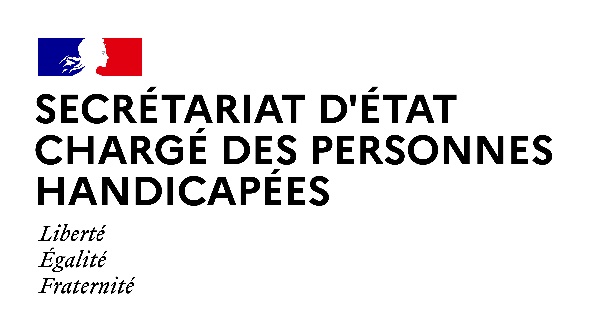 AGENDAAgenda prévisionnel de Madame Sophie CLUZELdu lundi 1er mars au VENDREDI 5 MARS 2021Paris, le 1er mars 2021MARDI 2 MARS 202111h00 : Entretien avec Mme Virginie LASSERRE, Directrice générale de la cohésion sociale (DGCS) et Mme Virginie MAGNANT, Directrice de la Caisse nationale de solidarité pour l'autonomie (CNSA)             (Secrétariat d’Etat chargé des personnes handicapées)13h45 : Remise du trophée #HeForShe de l'ONU en faveur des femmes en entreprises adaptées et en établissements et services d'aide par le travail   (BFM Business)15h00 : Questions au Gouvernement  (Assemblée nationale)MERCREDI 3 MARS 202110h30 : Conseil des ministres(Palais de l’Elysée)15h00 : Questions au Gouvernement  (Sénat)17h30 : Entretien avec Mme Geneviève LAURENT, Présidente de l’Association nationale des équipes contribuant à l’action médico-sociale précoce (ANECAMSP)  (Secrétariat d’Etat chargé des personnes handicapées)18h30 : Entretien avec les associations gestionnaires d’établissements et services médico-sociaux sur l’évolution de la situation sanitaire  (Visioconférence)19h30 : Réunion de ministres relative à la « COVID19 », présidée par le Premier ministre  (Audioconférence)JEUDI 4 MARS 202116h00 : Table ronde autour du déploiement de la feuille de route « MDPH 2022 » dans la Creuse avec l’ensemble des parties prenantes   (Visioconférence)19h00 : Table ronde « La nouvelle donne peut-elle profiter aux travailleurs handicapés ? » dans le cadre de la Conférence en ligne « C’est mon boulot, comment prendre en main mon avenir professionnel ? » organisée par France Info  (Radio France)Contact presse : 
seph.communication@pm.gouv.fr